NEWS RELEASEFor Immediate Release	Contact:  Dan HaugSeptember 5, 2023	573-751-2345State Releases August 2023 General Revenue ReportState Budget Director Dan Haug announced today that net general revenue collections for August 2023 grew 3.1 percent compared to those for August 2022, from $1.01 billion last year to $1.04 billion this year.Net general revenue collections for 2024 fiscal year-to-date declined 2.0 percent compared to August 2022, from $1.98 billion last year to $1.94 billion this year.GROSS COLLECTIONS BY TAX TYPEIndividual income tax collectionsDecreased 10.3 percent for the year, from $1.38 billion last year to $1.24 billion this year.Decreased 1.2 percent for the month.Sales and use tax collectionsIncreased 17.2 percent for the year, from $539.9 million last year to $632.9 million this year.Increased 0.1 percent for the month.  Corporate income and corporate franchise tax collectionsDecreased 13.2 percent for the year, from $70.8 million last year to $61.5 million this year.Decreased 1.4 percent for the month.All other collectionsIncreased 26.2 percent for the year, from $113.4 million last year to $143.2 million this year.Increased 19.1 percent for the month.RefundsIncreased 10.1 percent for the year, from $123.9 million last year to $136.4 million this year. Decreased 34.8 percent for the month. The figures included in the monthly general revenue report represent a snapshot in time and can vary widely based on a multitude of factors.###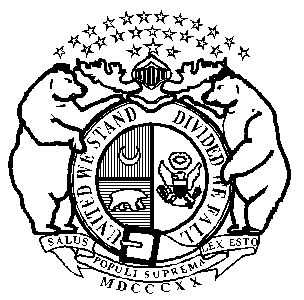 Michael L. ParsonGovernorState of OFFICE OF ADMINISTRATIONPost Office Box 809Jefferson City, Missouri  65102Phone:  (573) 751-1851FAX:  (573) 751-1212Kenneth J. ZellersCommissioner